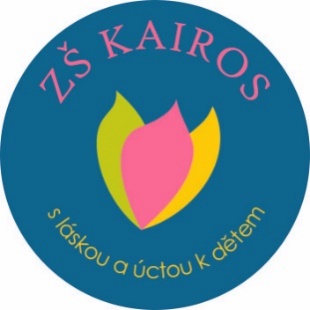 PŘIHLÁŠKA DÍTĚTEŽÁDOST O PŘIJETÍ K POVINNÉ ŠKOLNÍ DOCHÁZCEdo Základní školy Kairos, z,ú.,  IČ 04435117, IZO 181076951, se sídlem a provozovnou na adrese: Lomená 158, 25229 DobřichoviceÚdaje o rodině dítěte:Prohlášení rodičů:Jméno a příjmení dítěte:Jméno a příjmení dítěte:Jméno a příjmení dítěte:Jméno a příjmení dítěte:Adresa:Adresa:Adresa:Adresa:Místo narození:Místo narození:Místo narození:Místo narození:Datum narození:Rodné číslo:Rodné číslo:Státní občanství:Kód zdravotní pojišťovny dítěte:Kód zdravotní pojišťovny dítěte:Mateřský jazyk:Mateřský jazyk:Zdravotní omezení/alergie, speciální vzdělávací potřeby:Zdravotní omezení/alergie, speciální vzdělávací potřeby:Zdravotní omezení/alergie, speciální vzdělávací potřeby:Zdravotní omezení/alergie, speciální vzdělávací potřeby:Spádová škola:Spádová škola:Spádová škola:Spádová škola:K zápisu od (den, měsíc, rok):             Jméno a příjmení otce:Kontaktní adresa a telefon:Jméno a příjmení matky:Kontaktní adresa a telefon:Sourozenci (jméno a rok narození):Bereme na vědomí, že v případě uvedení nepravdivých údajů lze zrušit rozhodnutí o přijetí dítěte.Potvrzujeme správnost zapsaných údajů a dáváme svůj souhlas k tomu, aby škola zpracovávala a evidovala osobní údaje a osobní citlivé údaje našeho dítěte ve smyslu všech ustanovení zákona č. 101/2000 Sb. o ochraně osobních údajů v platném znění. Svůj souhlas poskytujeme pro účely vedení povinné dokumentace školy podle školského zákona v platném znění, vedení nezbytné dokumentace, pořádání mimoškolních akcí školy, zveřejňování fotografií dítěte v propagačních materiálech školy včetně webových stránek školy. Souhlas poskytujeme na celé období školní docházky dítěte a na zákonem stanovenou dobu, po kterou se tato dokumentace ve škole povinně archivuje.  Byl jsem poučen o právech podle zákona č. 101/2000 Sb.Bereme na vědomí, že v případě uvedení nepravdivých údajů lze zrušit rozhodnutí o přijetí dítěte.Potvrzujeme správnost zapsaných údajů a dáváme svůj souhlas k tomu, aby škola zpracovávala a evidovala osobní údaje a osobní citlivé údaje našeho dítěte ve smyslu všech ustanovení zákona č. 101/2000 Sb. o ochraně osobních údajů v platném znění. Svůj souhlas poskytujeme pro účely vedení povinné dokumentace školy podle školského zákona v platném znění, vedení nezbytné dokumentace, pořádání mimoškolních akcí školy, zveřejňování fotografií dítěte v propagačních materiálech školy včetně webových stránek školy. Souhlas poskytujeme na celé období školní docházky dítěte a na zákonem stanovenou dobu, po kterou se tato dokumentace ve škole povinně archivuje.  Byl jsem poučen o právech podle zákona č. 101/2000 Sb.Bereme na vědomí, že v případě uvedení nepravdivých údajů lze zrušit rozhodnutí o přijetí dítěte.Potvrzujeme správnost zapsaných údajů a dáváme svůj souhlas k tomu, aby škola zpracovávala a evidovala osobní údaje a osobní citlivé údaje našeho dítěte ve smyslu všech ustanovení zákona č. 101/2000 Sb. o ochraně osobních údajů v platném znění. Svůj souhlas poskytujeme pro účely vedení povinné dokumentace školy podle školského zákona v platném znění, vedení nezbytné dokumentace, pořádání mimoškolních akcí školy, zveřejňování fotografií dítěte v propagačních materiálech školy včetně webových stránek školy. Souhlas poskytujeme na celé období školní docházky dítěte a na zákonem stanovenou dobu, po kterou se tato dokumentace ve škole povinně archivuje.  Byl jsem poučen o právech podle zákona č. 101/2000 Sb.V DobřichovicíchDne: Podpisy matky, otce (zákonného zástupce)